Hot Disk热常数分析仪Thermal constant analyzer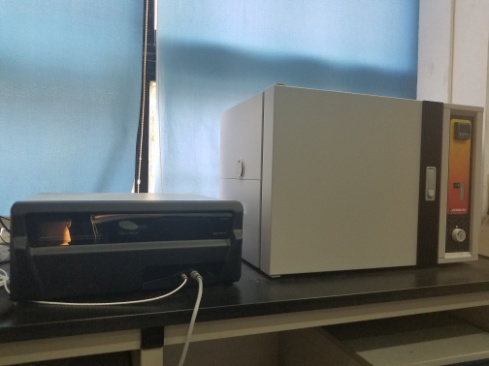 生产厂家：瑞典K-Analys AB公司主要功能及用途瑞典Hot Disk公司主要开发、制造并销售基于瞬变平面热源技术（TPS）的热导率、热扩散率和比热容的热常数分析仪，被广泛应用在电力、汽车、材料、生物制药等领域。主要技术指标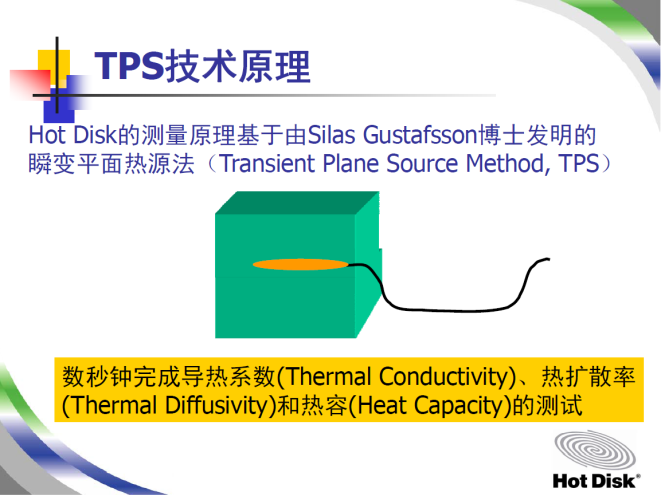 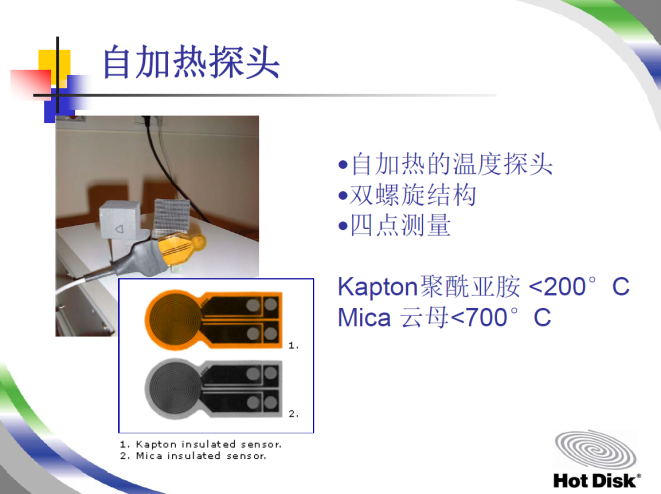 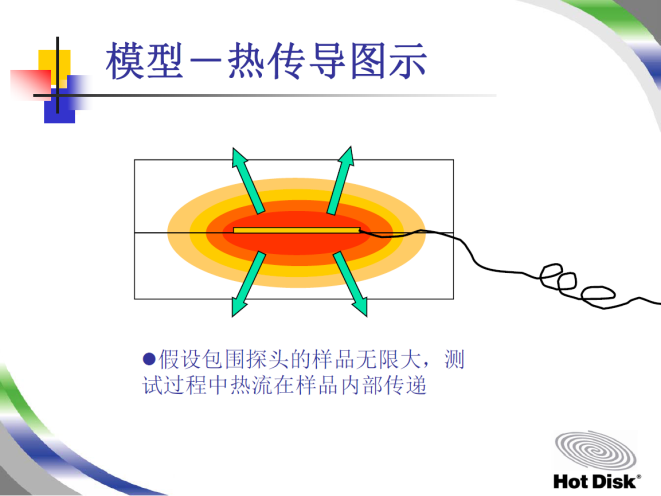 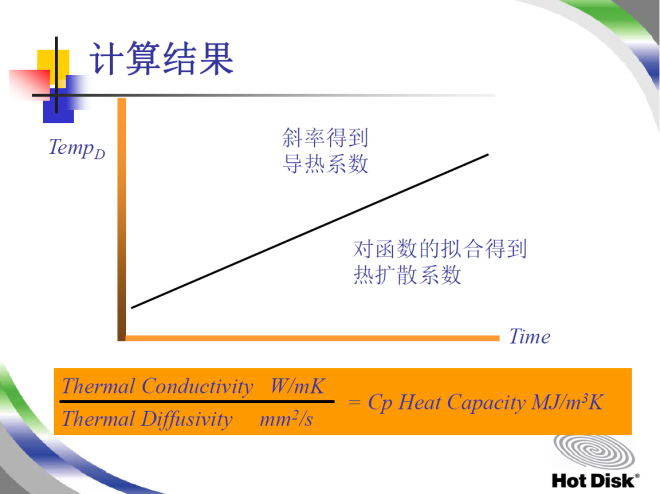 导热系数范围: 0.03—100 W/mK 温度范围: -100oC—200oC 测试模块：基本、单面 样品类型: 固体、粉末、液体等 精度: 5%，重复性: 2%主要特点：1.直接测量热传播，可以节约大量的时间。2.无须特别的样品制备，只需相对平整的样品表面。3.可用于固体、粉末、液体等的测定。